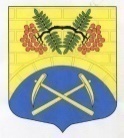 СОВЕТ ДЕПУТАТОВМУНИЦИПАЛЬНОГО ОБРАЗОВАНИЯПУТИЛОВСКОЕ СЕЛЬСКОЕ ПОСЕЛЕНИЕКИРОВСКОГО МУНИЦИПАЛЬНОГО РАЙОНАЛЕНИНГРАДСКОЙ ОБЛАСТИР Е Ш Е Н И Еот  15 ноября 2018  года  № 26Об утверждении Перечня муниципального имущества, свободного от прав третьих лиц, за исключением имущественных прав субъектов малого и среднего предпринимательстваС целью поддержки малого и среднего предпринимательства, на основании части 4 статьи 18  Федерального закона от 24 июля 2007 года № 209 ФЗ «О развитии малого и среднего предпринимательства в Российской Федерации», приказа Министерства Экономического развития РФ от 20.04.2016 № 264 «Об утверждении порядка предоставления сведений об утвержденных перечнях государственного имущества и муниципального имущества, указанных в части 4 статьи 18 Федерального закона «О развитии малого и среднего предпринимательства в Российской Федерации», а также об изменениях, внесенных в такие перечни, в акционерное общество «Федеральная корпорация по развитию малого и среднего предпринимательства», формы представления и состава таких сведений», в соответствии с методическими рекомендациями по оказанию имущественной поддержки субъектам малого и среднего предпринимательства и организациям, образующим инфраструктуру поддержки субъектов малого и среднего предпринимательства, утвержденными решением Совета директоров АО «Корпорация «МСП» 17.04.2017, в соответствии с уставом МО Путиловское сельское поселениесовет депутатов МО Путиловское сельское поселение решил:Утвердить перечень муниципального имущества, свободного от прав третьих лиц, за исключением имущественных прав субъектов малого и среднего предпринимательства в соответствии с приложением.Решение совета депутатов от 28 апреля 2009 года № 14 считать утратившим силу.3. Настоящее решение вступает в силу со дня его официального опубликования.Глава  МО Путиловское сельское поселение			    В.И.ЕгорихинРазослано: дело, в прокуратуру,  администрация МО Путиловское сельское поселениеПеречень муниципального имущества, свободного от прав третьих лиц, за исключением имущественных прав субъектов малого и среднего предпринимательстваУТВЕРЖДЕНРешением совета депутатов МОПутиловское сельское поселениеот 15 ноября 2018 года № 26№ п/пНомер в реестре имущест-ва1Адрес (местоположение) объектаСтруктурированный адрес объектаСтруктурированный адрес объектаСтруктурированный адрес объектаСтруктурированный адрес объектаСтруктурированный адрес объектаСтруктурированный адрес объектаСтруктурированный адрес объектаСтруктурированный адрес объектаСтруктурированный адрес объектаСтруктурированный адрес объектаСтруктурированный адрес объекта№ п/пНомер в реестре имущест-ва1Адрес (местоположение) объектаСтруктурированный адрес объектаСтруктурированный адрес объектаСтруктурированный адрес объектаСтруктурированный адрес объектаСтруктурированный адрес объектаСтруктурированный адрес объектаСтруктурированный адрес объектаСтруктурированный адрес объектаСтруктурированный адрес объектаСтруктурированный адрес объектаСтруктурированный адрес объекта№ п/пНомер в реестре имущест-ва1Адрес (местоположение) объектаСтруктурированный адрес объектаСтруктурированный адрес объектаСтруктурированный адрес объектаСтруктурированный адрес объектаСтруктурированный адрес объектаСтруктурированный адрес объектаСтруктурированный адрес объектаСтруктурированный адрес объектаСтруктурированный адрес объектаСтруктурированный адрес объектаСтруктурированный адрес объекта№ п/пНомер в реестре имущест-ва1Адрес (местоположение) объектаНаименова-ние субъекта Российской Федерации3Наименование муници- пального района / городского округа / внутри-городского округа территории города федерально-го значенияНаименование городского поселения / сельского поселения/ внутригородского района городского округаВид населен-ного пунктаНаиме-нование населен-ного пунктаТип элемента планировочной структурыНаиме-нование элемента плани-ровоч-ной структу-рыТип элемента улично-дорожной сетиНаимено-вание элемента улично-дорожной сетиНомер дома (включая литеру)Тип и номер корпуса, строения, владения№ п/пНомер в реестре имущест-ва1Адрес (местоположение) объектаНаименова-ние субъекта Российской Федерации3Наименование муници- пального района / городского округа / внутри-городского округа территории города федерально-го значенияНаименование городского поселения / сельского поселения/ внутригородского района городского округаВид населен-ного пунктаНаиме-нование населен-ного пунктаТип элемента планировочной структурыНаиме-нование элемента плани-ровоч-ной структу-рыТип элемента улично-дорожной сетиНаимено-вание элемента улично-дорожной сетиНомер дома (включая литеру)Тип и номер корпуса, строения, владения№ п/пНомер в реестре имущест-ва1Адрес (местоположение) объектаНаименова-ние субъекта Российской Федерации3Наименование муници- пального района / городского округа / внутри-городского округа территории города федерально-го значенияНаименование городского поселения / сельского поселения/ внутригородского района городского округаВид населен-ного пунктаНаиме-нование населен-ного пунктаТип элемента планировочной структурыНаиме-нование элемента плани-ровоч-ной структу-рыТип элемента улично-дорожной сетиНаимено-вание элемента улично-дорожной сетиНомер дома (включая литеру)Тип и номер корпуса, строения, владения№ п/пНомер в реестре имущест-ва1Адрес (местоположение) объектаНаименова-ние субъекта Российской Федерации3Наименование муници- пального района / городского округа / внутри-городского округа территории города федерально-го значенияНаименование городского поселения / сельского поселения/ внутригородского района городского округаВид населен-ного пунктаНаиме-нование населен-ного пунктаТип элемента планировочной структурыНаиме-нование элемента плани-ровоч-ной структу-рыТип элемента улично-дорожной сетиНаимено-вание элемента улично-дорожной сетиНомер дома (включая литеру)Тип и номер корпуса, строения, владения123456789101112131411Ленинградская область, Кировский район, с. Путилово, ул. Братьев Пожарских, д. 2Ленинградская область КировскийПутиловское селоПутилово         -------         -------улицаБратьев Пожарских2          __22Ленинградская область, Кировский район, с. Путилово, ул. Братьев Пожарских, д. 2Ленинградская область КировскийПутиловское селоПутилово         -------         -------улицаБратьев Пожарских2          __33Ленинградская область, Кировский район, с. Путилово, ул. Братьев Пожарских, д. 2Ленинградская область КировскийПутиловское селоПутилово         -------         -------улицаБратьев Пожарских2          __44Ленинградская область, Кировский район, с. Путилово, ул. Братьев Пожарских, д. 2Ленинградская область КировскийПутиловское селоПутилово         -------         -------улицаБратьев Пожарских2          __55Ленинградская область, Кировский район, с. Путилово, ул. Игнашкиных, 3Ленинградская область КировскийПутиловское селоПутилово         -------         -------улицаИгнашкиныхх3          __Вид объекта недвижимости; движимое имуществоСведения о недвижимом имуществе или его частиСведения о недвижимом имуществе или его частиСведения о недвижимом имуществе или его частиСведения о недвижимом имуществе или его частиСведения о недвижимом имуществе или его частиСведения о недвижимом имуществе или его частиСведения о недвижимом имуществе или его частиСведения о движимом имуществе11Сведения о движимом имуществе11Сведения о движимом имуществе11Сведения о движимом имуществе11Сведения о движимом имуществе11Сведения о движимом имуществе11Вид объекта недвижимости; движимое имуществоКадастровый номер 7Кадастровый номер 7Номер части объекта недвижимости согласно сведениям государственного кадастра недвижимости8Основная характеристика объекта недвижимости9Основная характеристика объекта недвижимости9Основная характеристика объекта недвижимости9Наименование объекта учета10Сведения о движимом имуществе11Сведения о движимом имуществе11Сведения о движимом имуществе11Сведения о движимом имуществе11Сведения о движимом имуществе11Сведения о движимом имуществе11Вид объекта недвижимости; движимое имуществоКадастровый номер 7Кадастровый номер 7Номер части объекта недвижимости согласно сведениям государственного кадастра недвижимости8Тип (площадь - для земельных участков, зданий, помещений;  протяженность, объем, площадь, глубина залегания и т.п. - для сооружений; протяженность, объем, площадь, глубина залегания и т.п. согласно проектной документации - для объектов незавершенного строительства)Фактическое значение/ Проектируемое значение (для объектов незавершенного строительства)Единица измерения (для площади - кв. м; для протяженности - м; для глубины залегания - м; для объема - куб. м)Наименование объекта учета10Тип: оборудование, машины, механизмы, установки, транспортные средства, инвентарь, инструменты, иноеГосударственный регистрационный знак (при наличии)Наименование объекта учетаМарка, модельГод выпускаКадастровый номер объекта недвижимого имущества, в том числе земельного участка, в (на) котором расположен объектВид объекта недвижимости; движимое имуществоКадастровый номер 7Кадастровый номер 7Номер части объекта недвижимости согласно сведениям государственного кадастра недвижимости8Тип (площадь - для земельных участков, зданий, помещений;  протяженность, объем, площадь, глубина залегания и т.п. - для сооружений; протяженность, объем, площадь, глубина залегания и т.п. согласно проектной документации - для объектов незавершенного строительства)Фактическое значение/ Проектируемое значение (для объектов незавершенного строительства)Единица измерения (для площади - кв. м; для протяженности - м; для глубины залегания - м; для объема - куб. м)Наименование объекта учета10Тип: оборудование, машины, механизмы, установки, транспортные средства, инвентарь, инструменты, иноеГосударственный регистрационный знак (при наличии)Наименование объекта учетаМарка, модельГод выпускаКадастровый номер объекта недвижимого имущества, в том числе земельного участка, в (на) котором расположен объектВид объекта недвижимости; движимое имуществоКадастровый номер 7Кадастровый номер 7Номер части объекта недвижимости согласно сведениям государственного кадастра недвижимости8Тип (площадь - для земельных участков, зданий, помещений;  протяженность, объем, площадь, глубина залегания и т.п. - для сооружений; протяженность, объем, площадь, глубина залегания и т.п. согласно проектной документации - для объектов незавершенного строительства)Фактическое значение/ Проектируемое значение (для объектов незавершенного строительства)Единица измерения (для площади - кв. м; для протяженности - м; для глубины залегания - м; для объема - куб. м)Наименование объекта учета10Тип: оборудование, машины, механизмы, установки, транспортные средства, инвентарь, инструменты, иноеГосударственный регистрационный знак (при наличии)Наименование объекта учетаМарка, модельГод выпускаКадастровый номер объекта недвижимого имущества, в том числе земельного участка, в (на) котором расположен объектВид объекта недвижимости; движимое имуществоКадастровый номер 7Кадастровый номер 7Номер части объекта недвижимости согласно сведениям государственного кадастра недвижимости8Тип (площадь - для земельных участков, зданий, помещений;  протяженность, объем, площадь, глубина залегания и т.п. - для сооружений; протяженность, объем, площадь, глубина залегания и т.п. согласно проектной документации - для объектов незавершенного строительства)Фактическое значение/ Проектируемое значение (для объектов незавершенного строительства)Единица измерения (для площади - кв. м; для протяженности - м; для глубины залегания - м; для объема - куб. м)Наименование объекта учета10Тип: оборудование, машины, механизмы, установки, транспортные средства, инвентарь, инструменты, иноеГосударственный регистрационный знак (при наличии)Наименование объекта учетаМарка, модельГод выпускаКадастровый номер объекта недвижимого имущества, в том числе земельного участка, в (на) котором расположен объектВид объекта недвижимости; движимое имуществоНомерТип (кадастровый, условный, устаревший)Номер части объекта недвижимости согласно сведениям государственного кадастра недвижимости8Тип (площадь - для земельных участков, зданий, помещений;  протяженность, объем, площадь, глубина залегания и т.п. - для сооружений; протяженность, объем, площадь, глубина залегания и т.п. согласно проектной документации - для объектов незавершенного строительства)Фактическое значение/ Проектируемое значение (для объектов незавершенного строительства)Единица измерения (для площади - кв. м; для протяженности - м; для глубины залегания - м; для объема - куб. м)Наименование объекта учета10Тип: оборудование, машины, механизмы, установки, транспортные средства, инвентарь, инструменты, иноеГосударственный регистрационный знак (при наличии)Наименование объекта учетаМарка, модельГод выпускаКадастровый номер объекта недвижимого имущества, в том числе земельного участка, в (на) котором расположен объект1516171819202122232425262728встроенное нежилое помещение47-47-20/014/2012-092условныйномера на поэтажном плане 1,17,18,19,2075,8кв.мвстроенное нежилое помещение47-47-20/014/2012-096условныйномера на поэтажном плане 25,26,3120,1кв.мвстроенное нежилое помещениеусловныйномера на поэтажном плане 6,1693,8кв.мвстроенное нежилое помещение-------------------номера на поэтажном плане 22,23,24,3234,5кв.м нежилое помещение-------------------номера на поэтажном плане 3628,5кв.мСведения о праве аренды или безвозмездного пользования имуществом12Сведения о праве аренды или безвозмездного пользования имуществом12Сведения о праве аренды или безвозмездного пользования имуществом12Сведения о праве аренды или безвозмездного пользования имуществом12Сведения о праве аренды или безвозмездного пользования имуществом12Сведения о праве аренды или безвозмездного пользования имуществом12Сведения о праве аренды или безвозмездного пользования имуществом12Сведения о праве аренды или безвозмездного пользования имуществом12Сведения о праве аренды или безвозмездного пользования имуществом12Сведения о праве аренды или безвозмездного пользования имуществом12Указать одно из значений:  в перечне  (изменениях в перечни)Сведения о правовом акте, в соответствии с которым имущество включено в перечень (изменены сведения об имуществе в перечне)14Сведения о правовом акте, в соответствии с которым имущество включено в перечень (изменены сведения об имуществе в перечне)14Сведения о правовом акте, в соответствии с которым имущество включено в перечень (изменены сведения об имуществе в перечне)14Сведения о правовом акте, в соответствии с которым имущество включено в перечень (изменены сведения об имуществе в перечне)14организации, образующей инфраструктуру поддержки субъектов малого и среднего предпринимательстваорганизации, образующей инфраструктуру поддержки субъектов малого и среднего предпринимательстваорганизации, образующей инфраструктуру поддержки субъектов малого и среднего предпринимательстваорганизации, образующей инфраструктуру поддержки субъектов малого и среднего предпринимательстваорганизации, образующей инфраструктуру поддержки субъектов малого и среднего предпринимательствасубъекта малого и среднего предпринимательствасубъекта малого и среднего предпринимательствасубъекта малого и среднего предпринимательствасубъекта малого и среднего предпринимательствасубъекта малого и среднего предпринимательстваУказать одно из значений:  в перечне  (изменениях в перечни)Сведения о правовом акте, в соответствии с которым имущество включено в перечень (изменены сведения об имуществе в перечне)14Сведения о правовом акте, в соответствии с которым имущество включено в перечень (изменены сведения об имуществе в перечне)14Сведения о правовом акте, в соответствии с которым имущество включено в перечень (изменены сведения об имуществе в перечне)14Сведения о правовом акте, в соответствии с которым имущество включено в перечень (изменены сведения об имуществе в перечне)14ПравообладательПравообладательПравообладательДокументы основаниеДокументы основаниеПравообладательПравообладательПравообладательДокументы основаниеДокументы основаниеУказать одно из значений:  в перечне  (изменениях в перечни)Наименование органа, принявшего документВид документаРеквизиты документаРеквизиты документаПолное наиме-нованиеОГРНИННДата заключе-ния договораДата окончания действия договораПолное наиме-нование ОГРНИНН Дата заключе-ния договора Дата окончания действия договораУказать одно из значений:  в перечне  (изменениях в перечни)Наименование органа, принявшего документВид документаДатаНомерПолное наиме-нованиеОГРНИННДата заключе-ния договораДата окончания действия договораПолное наиме-нование ОГРНИНН Дата заключе-ния договора Дата окончания действия договораУказать одно из значений:  в перечне  (изменениях в перечни)Наименование органа, принявшего документВид документаДатаНомерПолное наиме-нованиеОГРНИННДата заключе-ния договораДата окончания действия договораПолное наиме-нование ОГРНИНН Дата заключе-ния договора Дата окончания действия договораУказать одно из значений:  в перечне  (изменениях в перечни)Наименование органа, принявшего документВид документаДатаНомерПолное наиме-нованиеОГРНИННДата заключе-ния договораДата окончания действия договораПолное наиме-нование ОГРНИНН Дата заключе-ния договора Дата окончания действия договораУказать одно из значений:  в перечне  (изменениях в перечни)Наименование органа, принявшего документВид документаДатаНомер293031323334353637383940414243 МО Путиловское сельское поселение10547003261194706023913Сельскохозяйственный производственный кооператив "Дальняя Поляна"1024701329795470600285715.04.2008Совет депутатовРешение28 апреля 2009 года14 МО Путиловское сельское поселение10547003261194706023913Миронов Евгений Анатольевич--------78100232406604.10.2005Совет депутатовРешение28 апреля 2009 года14 МО Путиловское сельское поселение10547003261194706023913Волховское районное потребительское общество1024700530535470200764614.12.201615.12.2021---------------- МО Путиловское сельское поселение10547003261194706023913Малашевская Инна Валентиновна------47060048735020.06.201819.06.2022---------------- МО Путиловское сельское поселение10547003261194706023913Колбасов Игорь Анатольевич------47060219211105.12.201704.12.2022----------------